Анализсостояния работы по профилактике детского дорожно-транспортногов МОУ «Глебовская СОШ»за 2019-2020 учебный годПрофилактика детского дорожно-транспортного травматизма в МОУ «Глебовская СОШ» - проблема, требующая многоаспектной и всесторонней педагогической деятельности. В ней актуализируются вопросы выбора форм работы с детьми; с родительской общественностью; с общественными организациями и предприятиями, работающими в сфере дорожного движения; с сотрудниками ГИБДД, а также с другими заинтересованными организациями и ведомствами.Основная цель профилактики детского дорожно-транспортного травматизма - сохранение жизни и здоровья подрастающего поколения, создание условий для обучения детей правилам дорожного движения, что в свою очередь будет способствовать снижению уровня детского дорожно-транспортного травматизма.Достижение положительных и долгосрочных эффектов в организации профилактики детского дорожно-транспортного травматизма возможно только на основе комплексного подхода в решении вопросов детской безопасности на дорогах и профилактики травматизма. Такой подход включает в себя учебную и внеурочную деятельность, работу с родителями, информационное и материально-техническое обеспечение и контроль со стороны администрации.МОУ «Глебовская СОШ» осуществляет тесное взаимодействие с ОГИБДД ОМВД России по г.о. Истра по вопросам:- проведения мероприятий по факту нарушений ПДД обучающимися школы;- организации перевозок обучающихся школы;- помощи в организации деятельности отряда ЮИД;- проведении профилактических бесед с обучающимися и родителями;- проведении Единых Дней профилактики «Детям Подмосковья безопасную жизнедеятельность».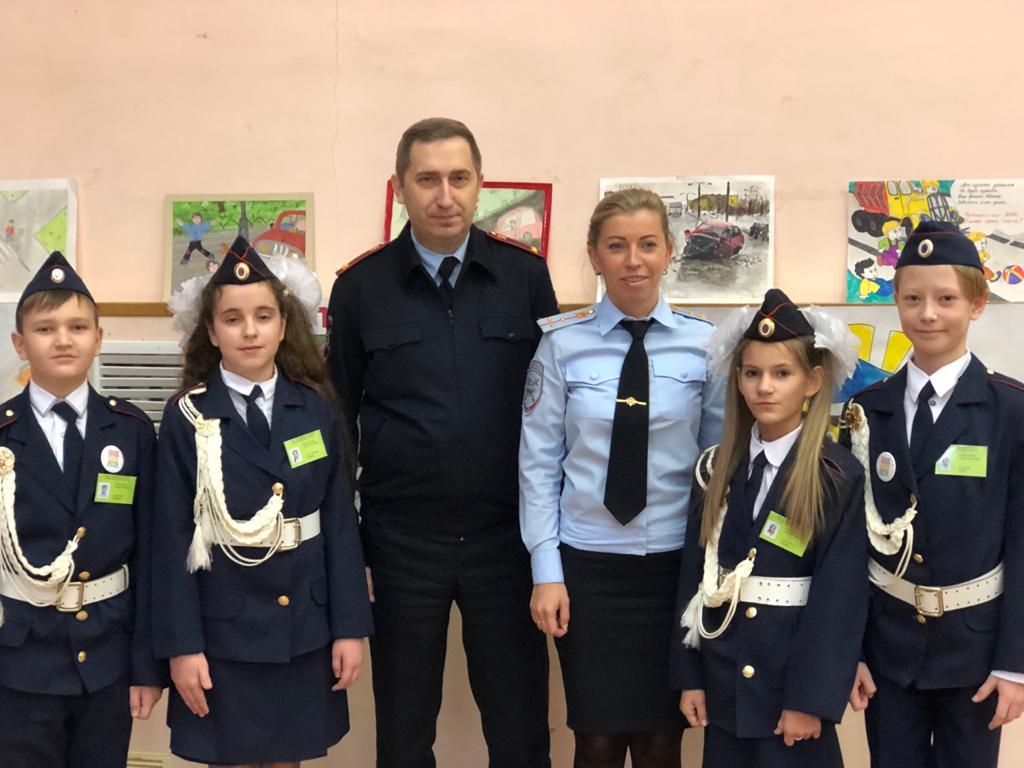 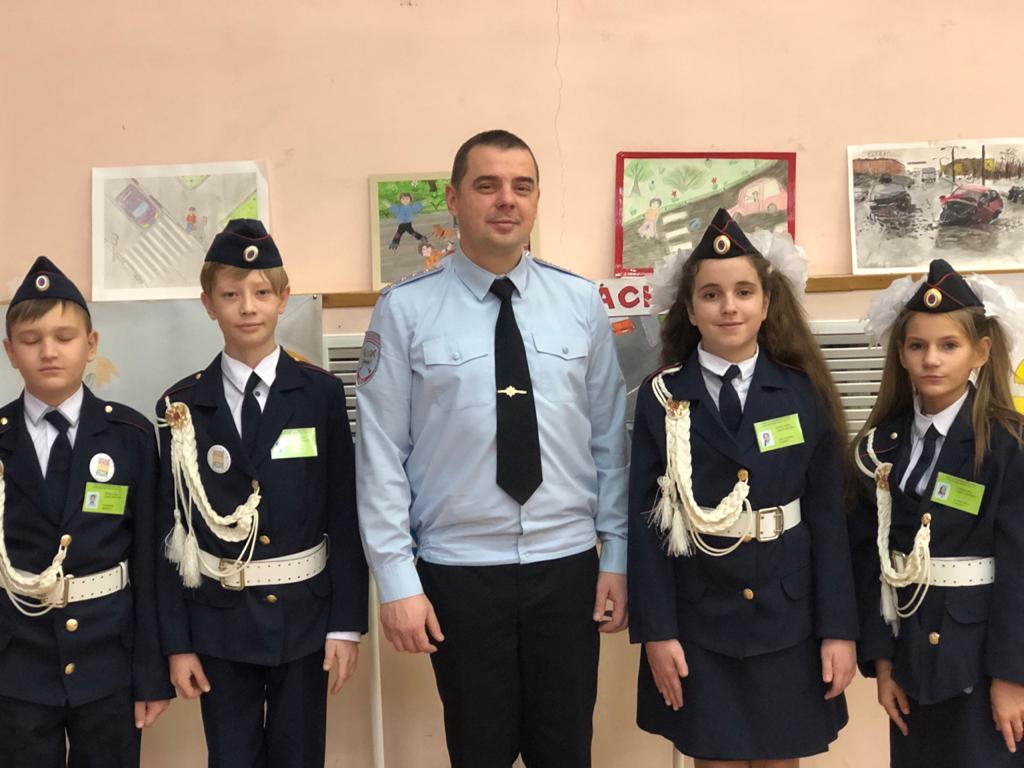 Профилактика ДДТТ.      Одним из направлений комплексной безопасности является обеспечение безопасности при организации выездов обучающихся, включающих следующие мероприятия:- взаимодействие с ОГИБДД ОМВД России по г.о. Истра и Управлением образования  Администрации г.о. Истра с целью уведомления и организации проверки транспортных средств, водителей, осуществляющих перевозку детей к местам проведения отдыха, соревнований, экзаменов и т.д.;- проведение инструктажей с сотрудниками и обучающимися по правилам безопасного поведения в транспорте и в общественных местах, по оказанию первой медицинской помощи;- обязательное наличие сопровождающего медицинского работника при организации перевозки обучающихся.       Такая тщательная подготовка к организованной перевозке обучающихся помогает избежать непредвиденных ситуаций в дороге, сохранить жизнь и здоровье детей при организованных выездах.       Для профилактики детского дорожно-транспортного травматизма перед началом учебного года разработаны и утверждены схемы безопасных маршрутов от дома до школы и обратно. Данные маршруты занесены в паспорта безопасности обучающихся, доведены до сведения родителей и обучающихся. 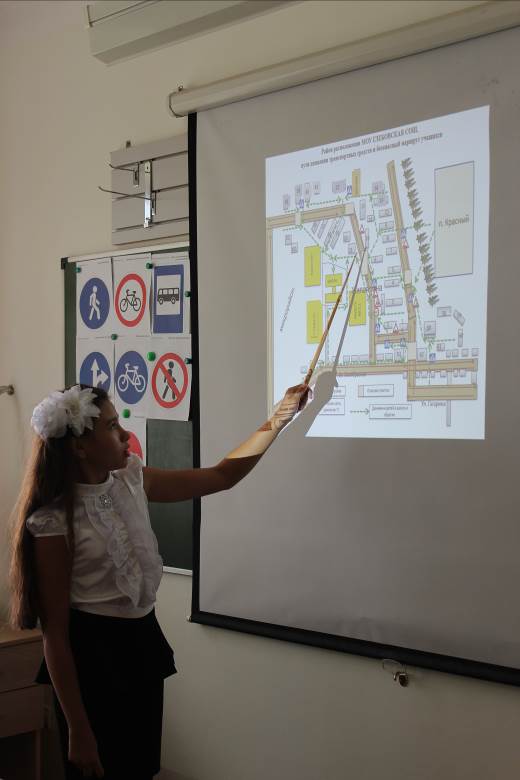 Анализ выявленных фактов нарушений ПДД обучающимися нашей школы за 2019-2020 учебный год показывает стабильную положительную динамику:IX. Внеурочная деятельность по вопросам безопасности2019-2020 учебный год показал успешную организацию внеурочной работы с обучающимися по вопросам безопасности. 18-й год в школе работает отряд ЮИД, который ведет работу среди обучающихся по пропаганде безопасности дорожного движения (руководитель зам. директора по безопасности Феоктистова Л.А.) Вся деятельность отряда ЮИД направлена на профилактику детского дорожно-транспортного травматизма, воспитание дисциплинированного пешехода, пассажира и водителя велосипеда. Все это в тесном сотрудничестве с ОГИБДД ОМВД России г.о. Истра дает возможность снижения уровня дорожной аварийности с участием детей, активизации и совершенствования работы по предупреждению детского дорожно-транспортного травматизма:Отряд ЮИД принимает активное участие в профилактических мероприятиях «Детям Подмосковья – безопасность на дорогах!». 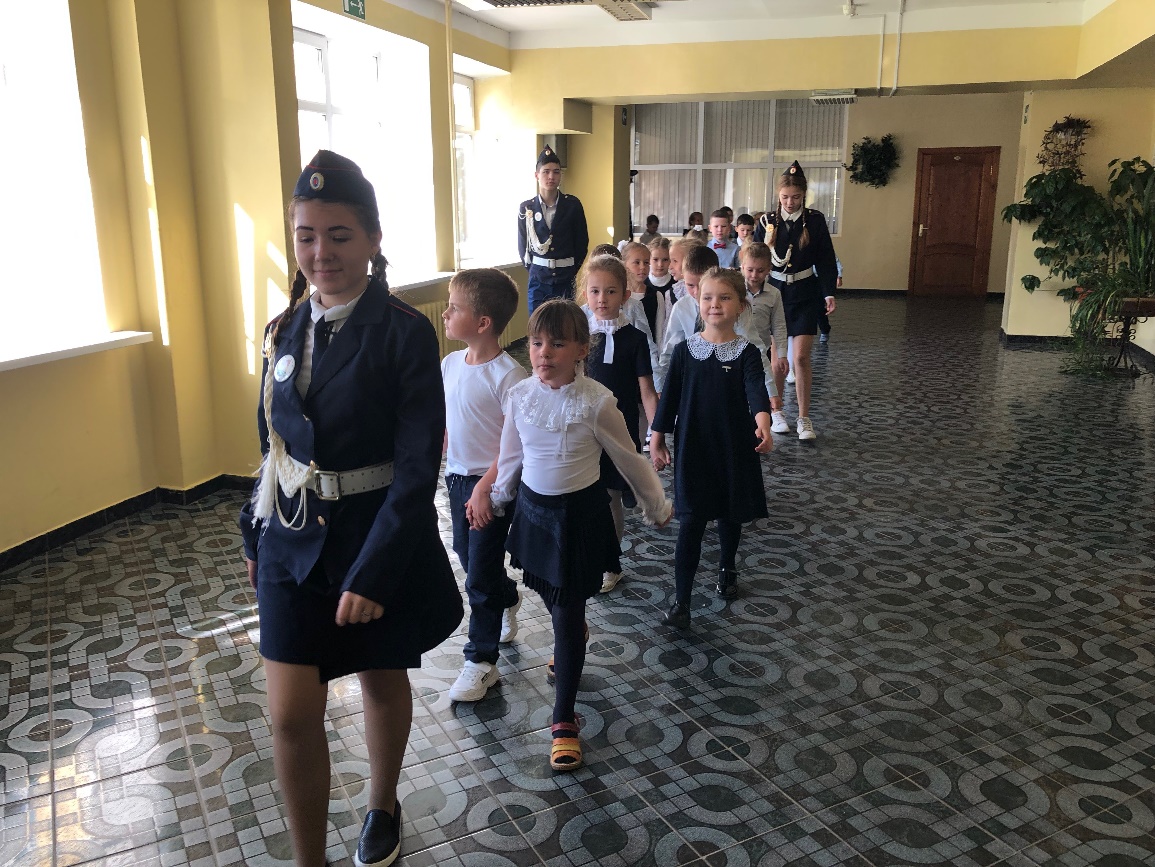 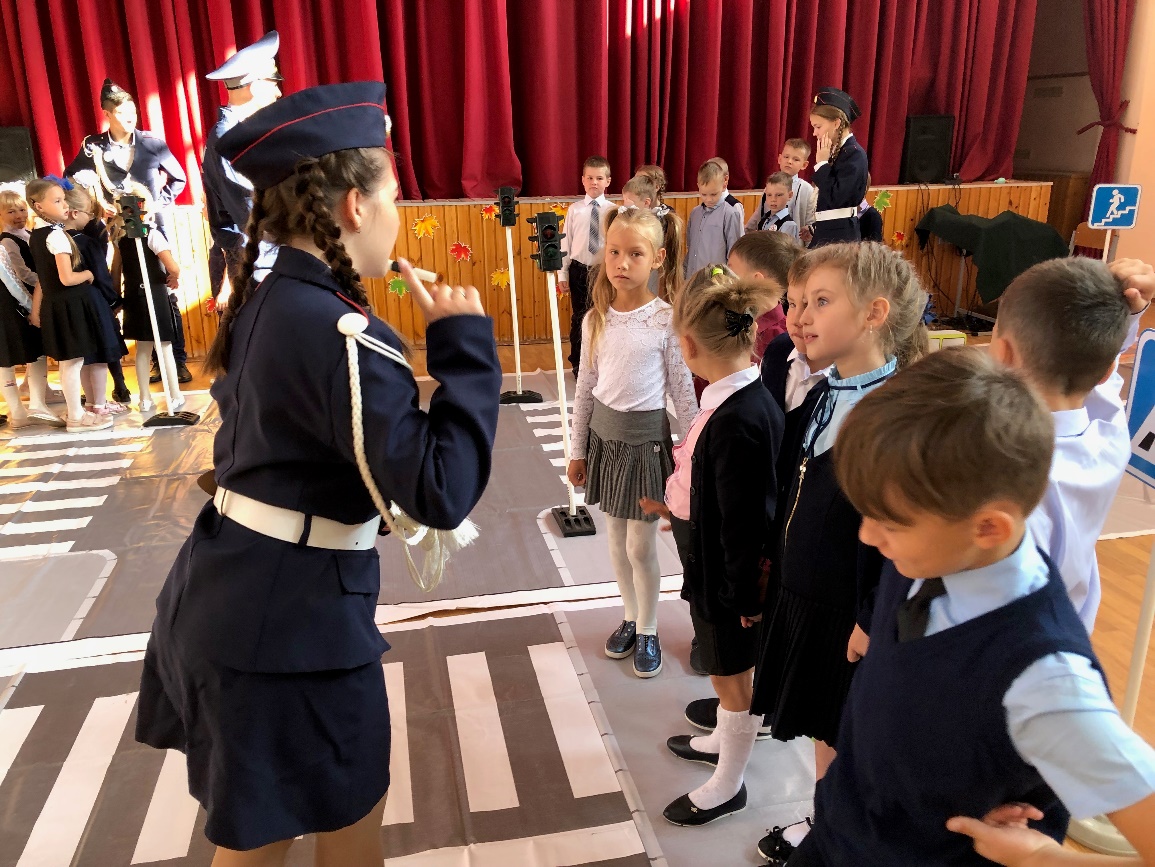 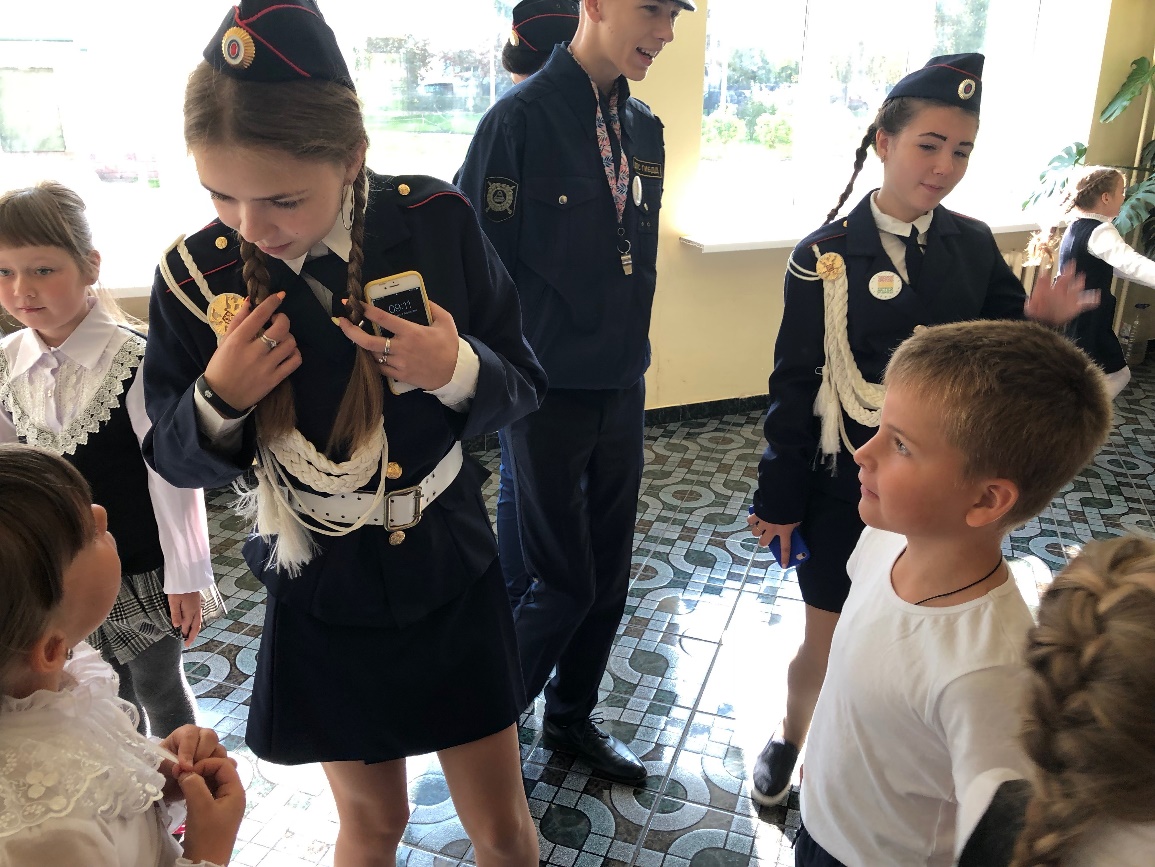 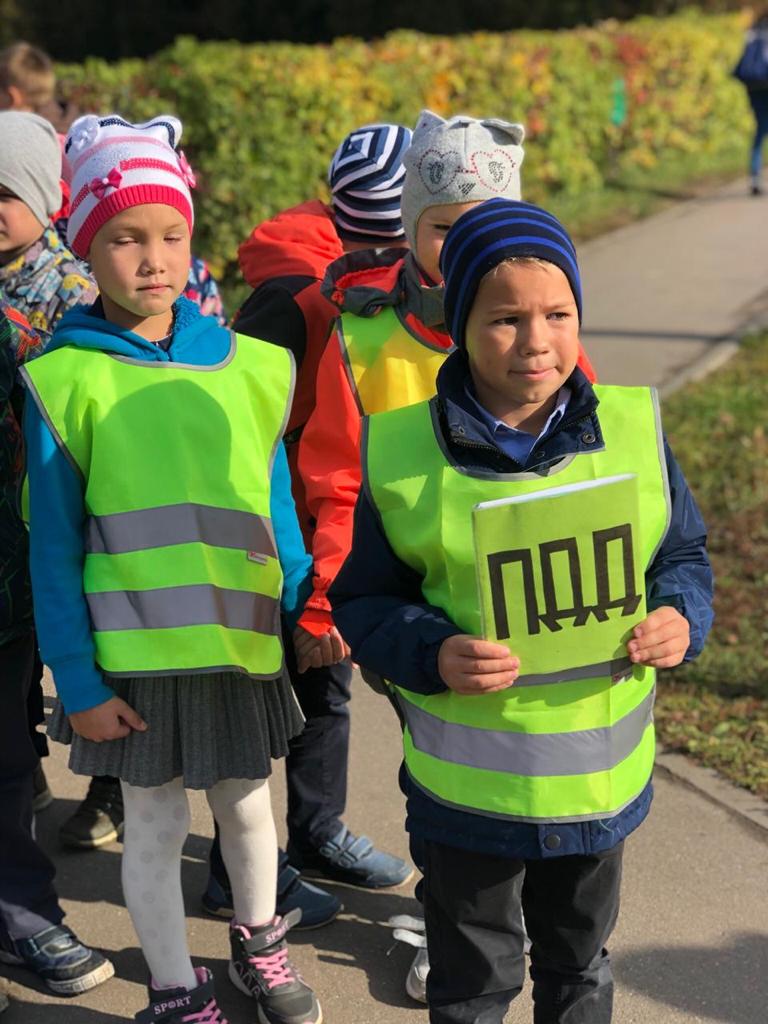 Достижения отряда ЮИД за 2019-2020 учебный год: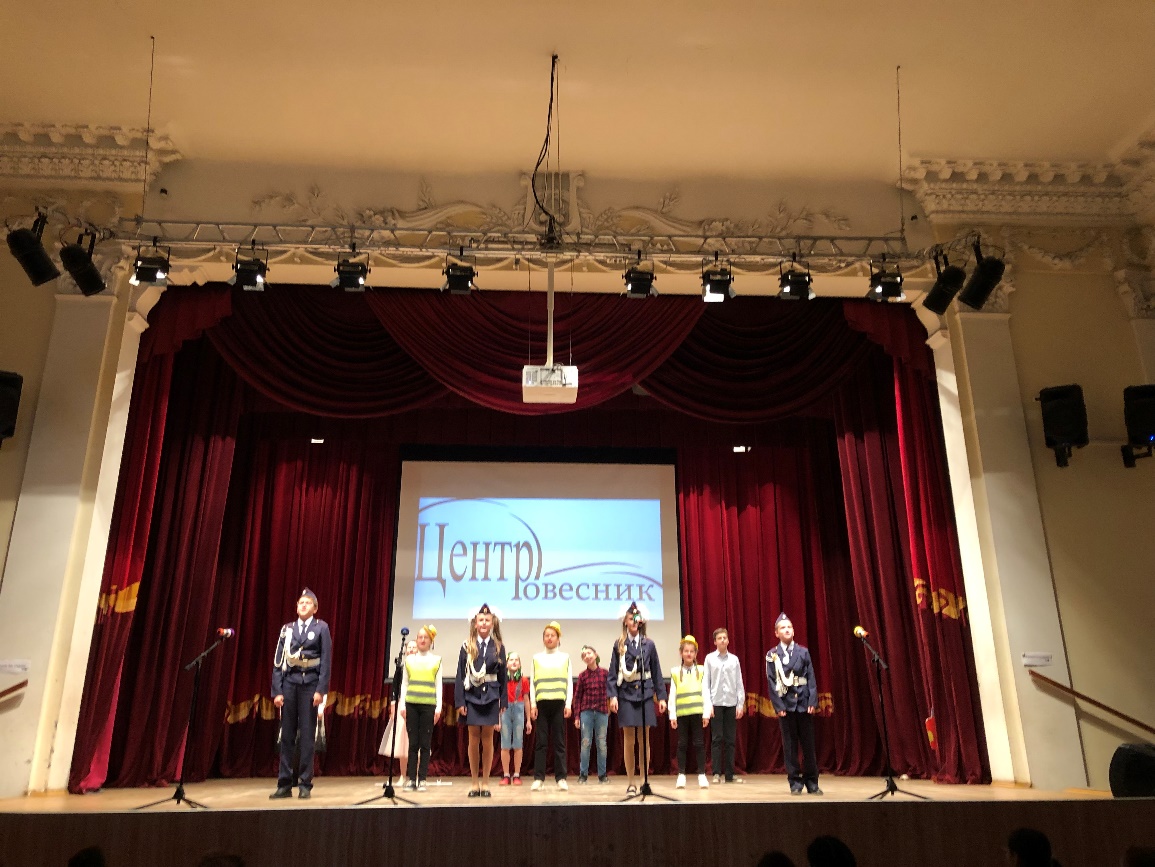 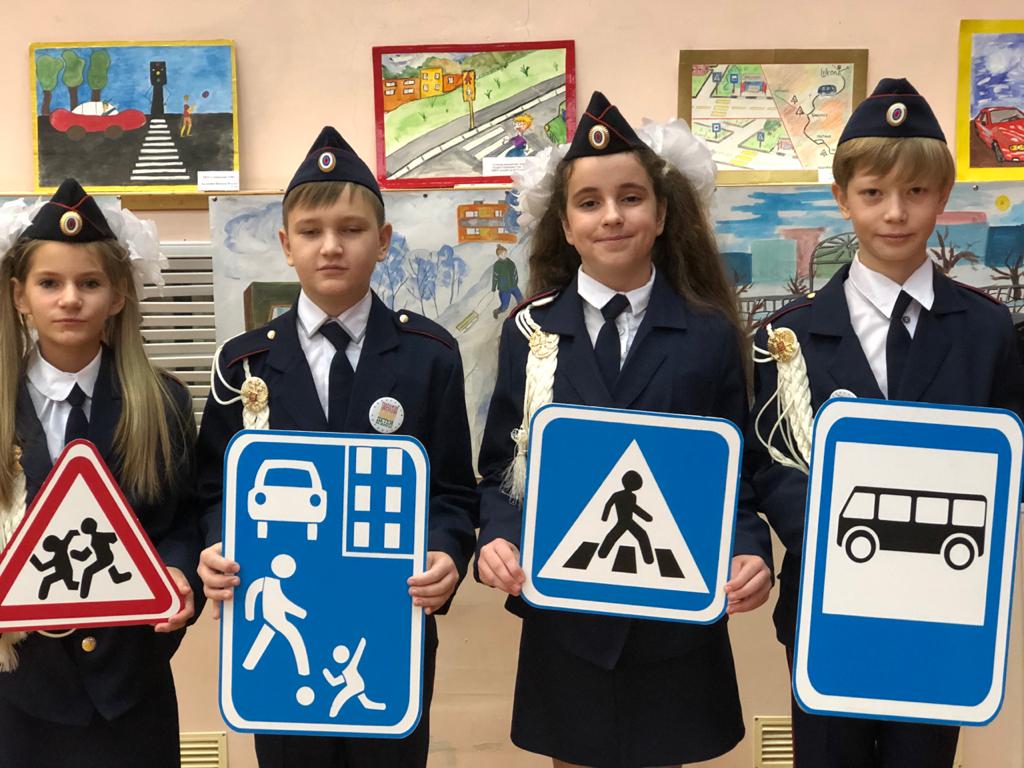 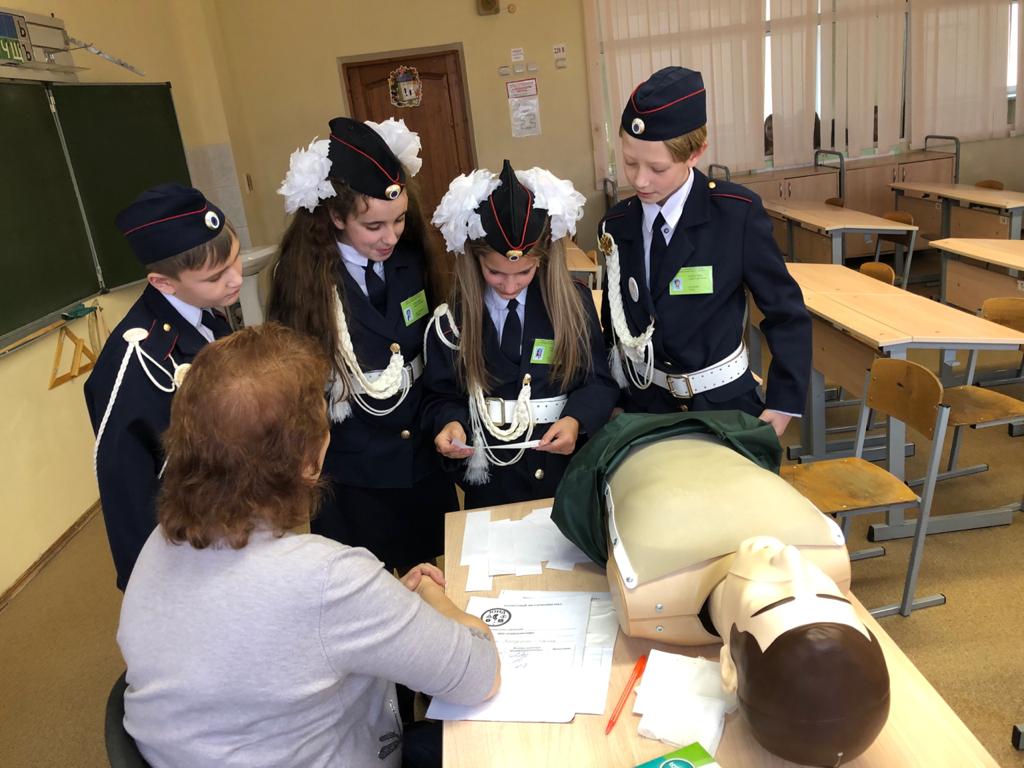 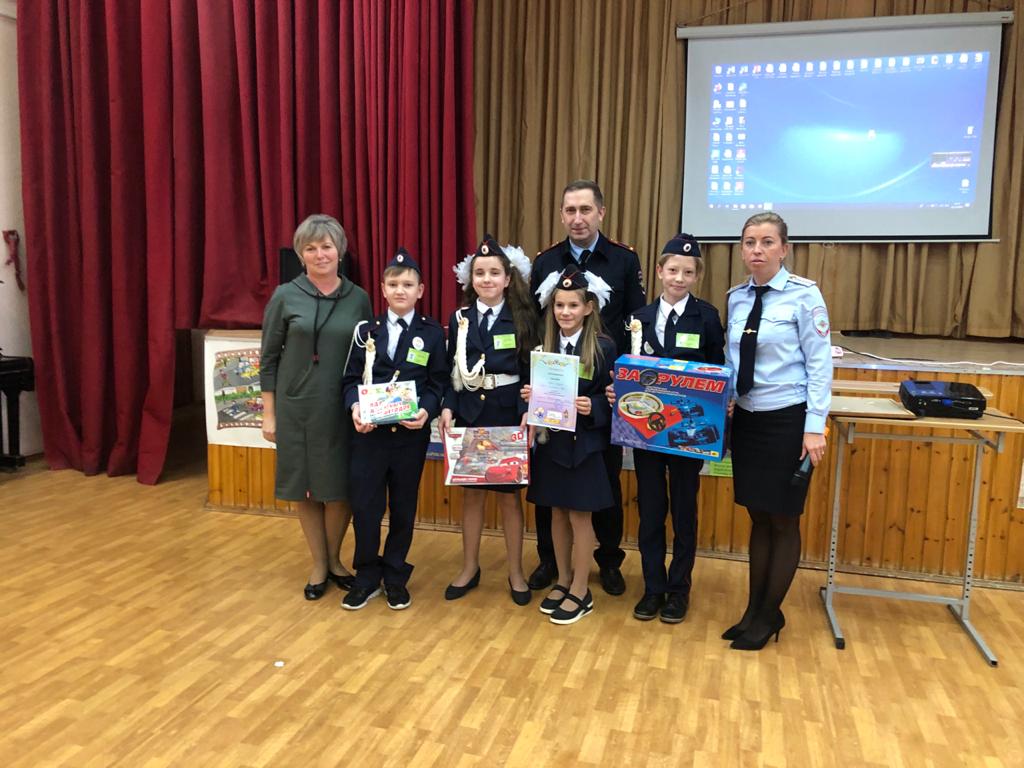 Использование возможностей единого образовательного пространства, взаимодействие с семьей, с другими социальными институтами, применение в работе с детьми разных видов деятельности, внедрение эффективных и современных методов и приемов позволяет сделать вывод о том, что система по формированию у детей безопасного поведения на дороге в МОУ «Глебовская СОШ» эффективна и результативна. Подтверждением этого являются нулевые цифры участников в ДТП наших детей.Учебный годКоличество фактов нарушений ПДД обучающимися школы2006-20078 человек2007-20081 человек2008-20098 человек2009-20104 человека2010-20113 человека2011-20121 человек2012-2013не выявлено2013-2014не выявлено2014-2015не выявлено2015-2016не выявлено2016-2017не выявлено2017-2019не выявлено2019-2019не выявлено2019-2020не выявлено№Название конкурса, смотра, фестиваля и т.д.Дата проведенияКоличество участников Итоги участияРуководитель1Муниципальный этап областного фестиваля «Марафон творческих программ по пропаганде безопасного поведения детей на дорогах» среди обучающихся образовательных организаций  г.о. Истра  в рамках муниципальной программы «Развитие дорожного хозяйства и транспортной системы  г.о. Истра в 2017-2021 годах»28.09.201912призерЗам. директора по безопасности Феоктистова Л.А.Учитель физкультуры Феоктистова И.Б. 2Районный слёт юных инспекторов движения07.12.20194победительЗам. директора по безопасности Феоктистова Л.А.Учитель ОБЖ Баксаляр Н.М.«Международная итоговая олимпиада по ПДД для 1-9 классов. Лето-2019» от проекта мега-талант. 28.08.2019г.2 местоГолубков Иван.«18 Международная олимпиада по ОБЖ» от проекта мега-талант. 05.04.2020 г.ПризерБильдякова Екатерина«18 Международная олимпиада по ОБЖ» от проекта мега-талант. 05.04.2020 г.участникЗимина Алена14 Всероссийская олимпиада «Мыслитель». Учебный предмет ОБЖ. Российский Интеллект-Центр «ОлимпиадУМ»ПобедительБильдякова Екатерина.